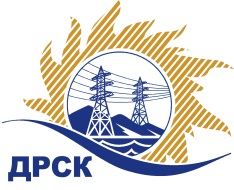 Акционерное Общество«Дальневосточная распределительная сетевая  компания»(АО «ДРСК»)Протокол заседания комиссии по вскрытию конвертов, поступивших на запрос предложений № 753478г. БлаговещенскСПОСОБ И ПРЕДМЕТ ЗАКУПКИ: Открытый  запрос предложений   «Программное обеспечение Системы нормативно-технической документации» закупка 307ПРИСУТСТВОВАЛИ: Два члена  постоянно действующей Закупочной комиссии АО «ДРСК» 2 уровня   Информация о результатах вскрытия конвертов:В адрес Организатора закупки поступило 2 (две) заявки (-ок,-ка) на участие в закупке, конверты с которыми были размещены в электронном виде на Торговой площадке Системы www.b2b-energo.ru. Вскрытие конвертов было осуществлено в электронном сейфе Организатора закупки на Торговой площадке Системы www.b2b-energo.ru автоматически.Дата и время начала процедуры вскрытия конвертов с заявками на участие в закупке: 09:00 (время московское) 29.12.2016 г.   Сделано 2 (три) ставки. Место проведения процедуры вскрытия конвертов с заявками участников: Торговая площадка Системы www.b2b-energo.ruВ конвертах обнаружены заявки следующих участников закупки:Решили: Утвердить протокол заседания закупочной комиссии по вскрытию конвертов, поступивших на открытый  запрос предложений.Ответственный секретарь Закупочной комиссии 2 уровня АО «ДРСК»	               М.Г. ЕлисееваИсп. Ирдуганова И.Н.397-147irduganova-in@drsk.ru№ 105/УИТ-В29.12.2016 г.№Наименование участника и его адресПредмет заявки на участие в запросе предложений1ООО "АЦКТ "Кодекс" (675000, Россия, Амурская обл., г. Благовещенск, ул. Пионерская, д. 31)Заявка, подана 28.12.2016 в 05:54
Цена: 504 000,00 руб. (НДС не облагается)2ЗАО "СиСофт Новосибирск" (630132, Россия, Новосибирская область, г. Новосибирск, ул. Нарымская, д. 23)Заявка, подана 27.12.2016 в 12:52
Цена: 595 900,00 руб. (цена без НДС: 505 000,00 руб.)